dle § 2586 a násl. zákona č. 89/2012 Sb., občanského zákoníku, ve znění pozdějšíchpředpisů (dále jen „OZ")(dále jen „smlouva“)Číslo smlouvy objednatele: 2018/33ZS/0014 Číslo smlouvy zhotovitele:Předmětem této smlouvy je úprava práv a povinností smluvních stran při realizaci díla, kterým se pro účely této smlouvy rozumí provedení:33. ZŠ - Výměna oken(dále jen dílo).Zhotovitel se zavazuje provést na svůj náklad a nebezpečí pro objednatele dílo za podmínek uvedených v této smlouvě a objednatel se zavazuje dílo převzít a zaplatit cenu.Statutární město Plzeň je výlučným vlastníkem nemovitých věcí:pozemku č. pare. 2176/253 (dále jen „pozemku") a na něm se nacházející stavby - budovy v Plzni, ulice Terezie Brzkové, číslo orientační 31, číslo popisné 1024 (dále jen „budova") vše v k.ú. Skvrňany 722596, obec Plzeň 554791, zapsáno na LV 1 na Katastrálním úřadu pro Plzeňský kraj, Katastrální pracoviště Plzeň-město,pozemku č. pare. 2176/254 (dále jen „pozemku") a na něm se nacházející stavby - budovy v Plzni, bez čísla popisného nebo evidenčního (dále jen „budova")Přesný popis předmětu díla a jeho rozsah je uveden v projektové dokumentaci vypracované společností HBH atelier s.r.o., 326 00 Plzeň (tel.) (dále jen „dokumentace"). Zhotovitel svým podpisem na této smlouvě stvrzuje, že si dokumentaci prostudoval a převzal, a že tato dokumentace obsahuje veškeré činnosti, specifikaci věcí, na nichž bude provedeno dílo, a specifikaci požadovaných materiálů, které jsou potřebné k bezchybné funkci díla, účelu, ke kterému je určeno a jeho bezpečnému užívání.Zhotovitel je povinen dílo provéstv souladu s dokumentací dle čl. III. odst. 1 této smlouvy.v souladu s Výzvou více dodavatelům k podání nabídky podle bodu 5.4 odstavce 2 „Zásad pro zadávání veřejných zakázek" schválených usnesením ZMP č. 4 ze dne 25. 1. 2018v souladu s nabídkou zhotovitele této veřejné zakázky ze dne: 09. 07. 2018v souladu s právními předpisy, závaznými technickými normami nebo doporučujícími technickými normami a doporučeními výrobců použitého materiálu a hygienickými normami, pokud není dohodnuto smluvními stranami jinak.Zhotovitel je povinen provést dílo za podmínek uvedených v této smlouvě, řádně, na svůj náklad a na své nebezpečí ve sjednané době. Výsledkem bude řádně provedené dílo, bez vad a plně způsobilé k určenému užívání.Bez písemného souhlasu objednatele nesmí být použity jiné materiály, technologie nebo změny oproti projektové dokumentaci. Současně se zhotovitel zavazuje a ručí za to, že při realizaci díla nepoužije žádný materiál, o kterém je v době jeho užití známo, že je škodlivý. Pokud tak zhotovitel učiní, je povinen na písemné vyzvání objednatele provést okamžitou nápravu a veškeré náklady s tím spojené nese výhradně zhotovitel.Zhotovitel potvrzuje, že se v plném rozsahu seznámil s rozsahem a povahou díla, že jsou mu známy veškeré technické, kvalitativní a jiné podmínky nezbytné k realizaci díla a že disponuje sámi s poddodavateli takovými kapacitami a odbornými znalostmi, které jsou k provedení díla nezbytné.Zhotovitel zajistí veškeré kompletní zkoušky požadované objednatelem k předání díla.Zhotovitel je povinen dodržovat veškeré předpisy týkající se bezpečnosti práce a požární ochrany a poučit v tomto směru případně dotčené třetí osoby.Práce, které již v průběhu provádění vykazují nedostatky nebo odporují smlouvě, musí zhotovitel nahradit bezvadnými pracemi, resp. odpovídajícími projektové dokumentaci. Vznikne-li touto náhradou objednateli škoda, hradí ji zhotovitel. Neodstranění těchto nedostatků v přiměřené lhůtě stanovené objednatelem opravňuje objednatele odstoupit od smlouvy.Místem plnění předmětu díla je Plzeň, Terezie Brzkové 1024/31Zhotovitel se zavazuje zahájit práce do 10 dnů od podpisu smlouvy, nebude-li dohodnuto jinak. Montáž bude umožněna v termínu od 03. 09. 2018 do 21. 09. 2018.Zhotovitel se zavazuje dokončit a předat kompletní dílo včetně všech dokladů nejpozdějl do 21. 09. 2018Objednatel sl vyhrazuje právo na změnu termínu zahájení a dokončení díla s ohledem na vydání stavebního povolení. Změnu termínů zaznamená zhotovitel do stavebního deníku.Cena za dílo se sjednává ve výši:734 841,- Kč (slovy: sedmsettřicetčtyřitisícosmsetčtyřicetjednakorunčeských) bez DPH. K výsledné ceně bude připočtena DPH v zákonné sazbě.Cena za dílo je stanovena na základě cenové nabídky zhotovitele, je dohodnuta jako cena nejvýše přípustná a považuje se za cenu maximální, obsahuje veškeré náklady na zhotovení předmětu díla a považuje se za konečnou výši ceny za dílo v rozsahu uvedeném v čl. III. této smlouvy.Zhotovitel tímto stvrzuje, že jsou v této ceně zahrnuty veškeré výdaje na straně zhotovitele, spojené s realizací předmětu této smlouvy. Do ceny díla zhotovitele jsou také započteny veškeré poplatky (např. poplatky za užívání veřejného prostranství - zábor, apod.).Zhotovitel tímto stvrzuje, že provedl úplnou a odbornou prohlídku věci, na které má být dílo provedeno, že si prostudoval dokumentaci a že cena za dílo obsahuje veškeré činnosti a materiály potřebné ke zhotovení díla v dohodnutém rozsahu.Podkladem pro placení ceny za dílo je daňový doklad (dále také „faktura"). Práce budou hrazeny formou dílčích faktur dle soupisu provedených prací odsouhlaseného objednatelem až do výše 70 % sjednané ceny za dílo. Zbývajících 30 % ceny za dílo bude uhrazeno až po protokolárnímpředání řádně provedeného díla objednateli, tj. bez vad a nedodělků, pokud se strany nedohodnou jinak.Splatnost faktury je 30 dní po jejím prokazatelném doručení objednateli. Objednatel není v prodlení, uhradí-ll fakturu do 30 dnů po jejím doručení, i když po termínu, který je na faktuře uveden jako den splatnosti. Za termín úhrady je považován den, kdy je platba odeslána z účtu objednatele na účet zhotovitele.Faktura musí být řádně vystavená zhotovitelem a musí mimo jiné náležitosti, které musí obsahovat daňový doklad, obsahovat:přesnou a úplnou identifikaci objednateleoznačení čísla smlouvy, na základě které je dílo realizovánonázev zakázkyoznačení banky a číslo účtu, na který má být platba uhrazenacenu bez DPHcelkovou výši DPHcelkovou cenu za dílo s DPHsoupis provedených prací odsouhlasený objednatelemBez kterékoliv z těchto náležitostí je faktura neplatná. Objednatel je oprávněn fakturu zhotoviteli vrátit, jestliže tato nemá náležitosti daňového dokladu čl neobsahuje objednatelem požadované údaje. Po tuto dobu není objednatel v prodlení s úhradou faktury, nová lhůta splatnosti počíná plynout po doručení opravené faktury.Zhotovitel se zavazuje, že na jím vydaných daňových dokladech bude uvádět pouze čísla bankovních účtů, která jsou správcem daně zveřejněna způsobem umožňujícím dálkový přístup (§ 98 písm. d) zákona č. 235/2004 Sb., o dani z přidané hodnoty). V případě, že daňový doklad bude obsahovat jiný než takto zveřejněný účet, bude takovýto daňový doklad považován za neúplný a objednatel vyzve zhotovitele kjeho doplnění. Do doby doplnění daňového dokladu zhotovitelem si objednatel vyhrazuje právo neuskutečnit příslušnou platbu.V případě, že kdykoli před uskutečněním platby ze strany objednatele na základě této smlouvy bude o zhotoviteli správcem daně z přidané hodnoty zveřejněna způsobem umožňujícím dálkový přístup skutečnost, že zhotovitel je nespolehlivým plátcem (§ 106a zákona č. 235/2004 Sb., o dani z přidané hodnoty), má objednatel právo od tohoto zveřejnění ponížit všechny platby zhotoviteli uskutečňované na základě této smlouvy o příslušnou částku DPH. Smluvní strany sl sjednávají, že takto zhotoviteli nevyplacené částky DPH odvede správci daně sám objednatel v souladu s ustanovením § 109a zákona č. 235/2004 Sb., o dani z přidané hodnoty.Staveništěm se pro účely této smlouvy rozumí místo plnění předmětu díla dle čl. IV. odst. 1 této smlouvy.Objednatel předá zhotoviteli staveniště zápisem nejpozdějl v den zahájení realizace díla dle článku IV. odst. 2 této smlouvy.Zhotovitel před zahájením díla v případě potřeby zajistí:- potvrzení zvláštního užívání veřejného prostranství - zábor - od příslušného správního orgánuO odevzdání a převzetí staveniště bude sepsán zápis, který podepíší zástupci smluvních stran ve věcech technických.Zhotovitel přebírá v plném rozsahu odpovědnost za vlastní řízení postupu prací, za sledování a dodržování předpisů o bezpečnosti práce a ochrany zdraví při práci všech osob v prostorustaveniště (zabezpečí jejich vybavení ochrannými pracovními pomůckami), hygienických předpisů, zachování pořádku na staveništi, za požární bezpečnost, dále se zavazuje odstraňovat odpady a nečistoty vzniklé jeho prací či jinou činností a to i u svých poddodavatelů. Odpady budou likvidovány v souladu s ustanoveními zákona č. 185/2001 Sb., o odpadech, ve znění pozdějších předpisů a dle platných prováděcích předpisů. Zajistí místo plnění tak, aby nedošlo k ohrožování, nadměrnému nebo zbytečnému obtěžování okolí, ke znečišťování komunikací, vod a ovzduší, k pádu do výkopu, k porušení ochranných pásem atd. Zajistí ochranu stávajících stromů a zeleně.Za všechny škody, které vzniknou v důsledku provádění díla objednateli, případně třetím osobám, odpovídá zhotovitel díla, který je povinen uhradit vzniklou škodu nebo škodu odstranit na své náklady bez nároku na finanční úhradu.Zástupce objednatele je oprávněn kontrolovat provádění prací podle dokumentace a svá stanoviska uvádí do stavebního deníku, má přístup na všechna pracoviště zhotovitele, kde jsou sestavovány nebo uskladněny dodávky pro realizaci díla.O povolení uzavírky silnice nebo městské komunikace požádá zhotovitel příslušný správní orgán včas a žádost doloží příslušnými doklady. Zajistí splnění stanovených podmínek z vydaného povolení o uzavírce komunikace.Zhotovitel je povinen uhradit objednateli poplatky, sankce, škody a vzniklé vícenáklady z důvodů nedodržení a nesplnění podmínek pravomocných rozhodnutí nebo závazných vyjádření orgánů státní správy a rovněž uhradí náklady vzniklé nedodržením obvodu staveniště z důvodů ležících na straně zhotovitele.O průběhu prací na realizaci díla, které provádí, vede zhotovitel stavební deník ode dne zahájení stavebních prací a zapisuje všechny skutečnosti rozhodné pro plnění této smlouvy, zejména časový postup prací, jejich jakost, zdůvodnění odchylek prováděných prací od projektové dokumentace.Během pracovní doby musí být stavební deník trvale přístupný. Povinnost vést stavební deník končí dnem, kdy se odstraní vady díla a nedodělky podle zápisu o předání a převzetí díla.Zápisy do stavebního deníku čitelně zapisuje a podepisuje ve smlouvě pověřená osoba vždy v ten den, kdy bylo na realizaci díla pracováno.Vedením realizace díla a zápisy do stavebního deníku je pověřen: Do deníku může provádět zápisy mimo stavbyvedoucího a jeho zástupce: stavební dozor objednatele, zástupce projektanta, zmocnění zástupci objednatele, zhotovitele a příslušné orgány státní správy.Nesouhlasí-li zástupce zhotovitele se zápisem zástupce objednatele nebo zástupce zpracovatele projektové dokumentace, musí k tomuto zápisu připojit svoje stanovisko nejpozději do 3 pracovních dnů, jinak se má za to, že se zněním zápisu souhlasí. Objednatel je povinen vyjadřovat se k zápisům ve stavebním deníku učiněným zhotovitelem nejpozději do 7 pracovních dnů.Zápisy ve stavebním deníku se nepovažují za změnu smlouvy, ale slouží jako podklad pro vypracování doplňků a změn smlouvy.Originál stavebního deníku předá zhotovitel objednateli při předání řádně dokončeného díla.Objednatel je oprávněn vykonávat na realizaci díla technický dozor, a to sám nebo prostřednictvím pověřené osoby, a v jeho průběhu zejména sledovat, zda jsou práce prováděny podle schválené dokumentace, podle smluvních podmínek, technických norem a jiných právních předpisů a v souladu s rozhodnutím orgánů státní správy. Na nedostatky zjištěné v průběhu prací musí neprodleně upozornit zápisem do stavebního deníku.Při provádění díla je zhotovitel vázán pokyny objednatele. Zástupce objednatele pověřený výkonem technického dozoru je oprávněn seznamovat se s podklady, podle kterých se připravuje realizace díla, účastní se předání staveniště, schvaluje změny a doplňky, které neprodlužují lhůty, nezvyšují náklady a nezhoršují parametry. Kontroluje věcnou správnost a úplnost cenových podkladů, je oprávněn vstupovat na staveniště. Účastní se odevzdání a převzetí prací, kontroluje zakrývané práce, účastní se kolaudace, kontroluje odstranění vad a nedodělků a vyklizení staveniště.Nerespektování písemných požadavků technického dozoru týkajících se kvality díla, může být pro objednatele důvodem k přerušení prací či celé realizace díla včetně zastavení plateb zhotoviteli. V případě nerespektování pokynů k zastavení nese zhotovitel odpovědnost za vzniklé škody.Technický dozor objednatele je oprávněn dát pracovníkům zhotovitele příkaz k přerušení práce, pokud odpovědný zástupce zhotovitele není dosažitelný a je-li ohrožena bezpečnost realizovaného díla, život nebo zdraví pracujících na realizaci díla nebo hrozí-li nebezpečí způsobení škody.V případě, že v průběhu realizace díla budou zakryty nebo se stanou nepřístupnými jakékoliv práce, zhotovitel vyzve objednatele k převzetí těchto prací 3 pracovní dny předem, zároveň bude pořízena fotodokumentace těchto prací. Výzva může být provedena zápisem do stavebního deníku, pokud tento zápis bude objednatelem podepsán. V případě, že zhotovitel nesplní svoji povinnost vyzvat objednatele k převzetí shora uvedených prací ve sjednaném termínu, odpovídá za škodu, která porušením této povinnosti vznikla. Na žádost objednatele je povinen dodatečně umožnit objednateli seznámit se s provedenými pracemi, toto je povinen zajistit na své náklady.Výkonem technického dozoru na stavbě bude pověřen subjekt na základě poptávkového řízení objednatele, identifikační údaje tohoto subjektu budou zhotoviteli sděleny nejpozději v den předání staveniště.Zhotovitel splní svoji povinnost provést dílo jeho řádným ukončením a protokolárním předáním řádně provedeného díla objednateli, tj. bez vad a nedodělků, pokud se strany nedohodnou jinak.Vlastnické právo k dílu přechází ze zhotovitele na objednatele okamžikem protokolárního předání řádně provedeného díla. K témuž okamžiku nese zhotovitel nebezpečí škody na díle. V případě požadavku objednatele na předčasné užívání díla, případně jeho části, sjedná objednatel podmínky písemnou formou v dostatečném předstihu se zhotovitelem. Zhotovitel je povinen písemně oznámit objednateli nejpozději 10 pracovních dnů předem, nedohodnou-li se strany jinak, kdy bude dílo připraveno k předání.Zhotovitel předloží technickému dozoru nejpozději v den zahájení přejímacího řízení minimálně tyto nezbytné podklady:osvědčení o zkouškách použitých materiálů, záruční listy, atesty, měření,dokumentaci skutečného provedení díla ověřenou razítkem a podpisem statutárního orgánu zhotovitele, soupis provedených odchylekstavební deník,revizní zprávy o zkouškách zařízení, tlakové zkoušky,další podklady požadované objednatelem, správcem nebo uživatelem objektů,protokol o předání užívaného veřejného prostranství - zábor - především dodržení termínu vrácení záboruJestliže zhotovitel oznámí objednateli, že je dílo připraveno k předání a při přejímacím řízení se zjistí, že dílo není podle podmínek smlouvy ukončeno nebo připraveno k předání, je zhotovitel povinen za toto porušení uhradit objednateli prokazatelně vynaložené náklady tím vzniklé.O převzetí díla bude sepsán a zástupci obou smluvních stran podepsán předávací protokol. V případě, že dílo obsahuje vady či nedodělky, není objednatel povinen dílo převzít. Pokud se však smluvní strany dohodnou na předání a převzetí díla i s drobnými vadami či nedodělky, uvede se do předávacího protokolu soupis zjištěných vad či nedodělků, které nebrání řádnému užívání díla, a lhůta k jejich odstranění.V případě, že jsou v přejímacím řízení zjištěny vady či nedodělky, je zhotovitel povinen je odstranit ve lhůtě stanovené objednatelem, i když tvrdí, že za uvedené vady neodpovídá. Náklady na odstranění v těchto sporných případech nese až do případného rozhodnutí soudu zhotovitel. Neodstraní-li zhotovitel vady a nedodělky v uvedené lhůtě je objednatel oprávněn žádat kromě smluvní pokuty dle čl. XIII. odst. 4 této smlouvy také přiměřenou slevu. V případě, že zhotovitel vadu v uvedené lhůtě neodstraní, je objednatel také oprávněn zadat odstranění vad třetímu subjektu, přičemž cenu tohoto plnění uhradí na vlastní náklady zhotovitel. V neposlední řadě má objednatel též právo odstoupit od smlouvy. Právo objednatele na náhradu škody není tímto ustanovením dotčeno.Zhotovitel poskytuje objednateli záruku za jakost celého díla včetně všech prací a částí díla, a to v délce 60 měsíců. Záruční doba počíná běžet ode dne řádného provedení díla a protokolárního předání díla objednateli zhotovitelem. Záruka na technologie je stanovena shodně se zárukou poskytovanou výrobci, minimálně v délce 24 měsíců. Záruka se vztahuje na vady díla, které se u díla projeví během záruční doby. Objednatel je povinen vady písemně reklamovat u zhotovitele bez zbytečného odkladu po jejich zjištění. V reklamaci musí být vady popsány a uvedeno, jak se projevují. Dále v reklamaci objednatel uvede, jakým způsobem požaduje sjednat nápravu. Objednatel je oprávněn požadovat:odstranění vady dodáním náhradního plnění (u vad materiálů, apod.)odstranění vady opravou, je-li vada opravitelnápřiměřenou slevu ze sjednané cenyodstoupení od smlouvy nebo části plnění dílaReklamaci lze uplatnit nejpozději do posledního dne záruční doby, přičemž reklamace odeslaná objednatelem v poslední den záruční doby se považuje za včas uplatněnou.Zhotovitel je povinen nejpozději do 5 dnů po obdržení reklamace písemně oznámit objednateli, zda reklamaci uznává, jakou lhůtu navrhuje k odstranění vad nebo z jakých důvodů reklamaci neuznává. Pokud tak neučiní, má se za to, že reklamaci objednatele uznává. Lhůta pro odstranění vad nesmí překročit 30 dní a počíná běžet ode dne doručení písemné reklamace zhotoviteli objednatelem. V případě dohody obou smluvních stran je možné stanovit vzhledem k povaze vady i lhůtu delší.Neodstraní-li zhotovitel ve lhůtě reklamované vady, popřípadě oznámí objednateli před jejím uplynutím, že vady neodstraní, má objednatel kromě práva na smluvní pokutu dle čí. XIII. odst. 4 této smlouvy také právo na přiměřenou slevu ze sjednané ceny. V tomto případě je také objednatel oprávněn zadat odstranění vad třetímu subjektu, přičemž cenu tohoto plnění uhradí na vlastní náklady zhotovitel. Pokud zhotovitel prokáže, že za vady neodpovídá, budou mu prokazatelně vynaložené náklady objednatelem uhrazeny. V neposlední řadě má objednatel též právo odstoupit od smlouvy. Právo objednatele na náhradu škody není tímto ustanovením dotčeno.Náklady na odstranění reklamované vady nese zhotovitel i ve sporných případech až do případného rozhodnutí soudu.Zhotovitel se zavazuje, že uhradí veškeré škody způsobené vadou výrobku dle OZ.Každá ze smluvních stran je oprávněna od této smlouvy odstoupit na základě ujednání z této smlouvy vyplývajících či dle zákona.Objednatel je dále oprávněn od smlouvy odstoupit, jestliže:zhotovitel nenastoupí k zahájení prací na předmětu díla nejpozději do 10 dnů od termínu určeného jako termín zahájení prací. To neplatí, pokud nemohl zhotovitel zahájit práce na realizaci díla z důvodu vyšší moci nebo z důvodu na straně objednatele.zhotovitel přes upozornění objednatele provádí práce nevhodným způsobem nebo v neodpovídající kvalitězhotovitel provádí realizaci předmětu díla tak, že na majetku objednatele vzniká škoda, případně nebezpečí škody reálně hrozí, a zhotovitel svůj postup bez zbytečného odkladu po výzvě objednatele nezměnízhotovitel je v prodlení s předáním díla po dobu delší než 21 dnůOdstoupení musí být písemně oznámeno druhé smluvní straně s uvedením termínu, ke kterému smluvní strana od smlouvy odstupuje. V odstoupení musí být dále uveden důvod, pro který smluvní strana od smlouvy odstupuje, a přesná citace toho bodu smlouvy či ustanovení zákona, které ji k takovému kroku opravňuje. Odstoupení musí být prokazatelně doručeno druhé smluvní straně. Bez těchto náležitostí je odstoupení neplatné.Nesouhlasí-li jedna ze smluvních stran s důvodem odstoupení druhé smluvní strany nebo popírá-li jeho existenci, je povinna to písemně oznámit nejpozději do 15 dnů po doručení oznámení o odstoupení. Pokud tak neučiní, má se za to, že s důvodem odstoupení souhlasí. V případě, že s odstoupením smluvní strana nesouhlasí a strany se dále nedohodnou, je odstoupení od smlouvy považováno za platné až do doby případného rozhodnutí soudu o této otázce.Dojde-li k odstoupení od smlouvy před řádným provedením díla a protokolárním předáním díla objednateli zhotovitelem, bude vzájemné finanční vyrovnání provedeno tak, že nezávislý znalec provede ocenění soupisu provedených prací proti již uhrazeným fakturám,Odstoupí-li některá ze smluvních stran od této smlouvy, pak povinnosti obou smluvních stran jsou následující:zhotovitel provede soupis všech provedených prací oceněných dle způsobu, kterým je stanovena cena díla,zhotovitel odveze veškerý svůj nezabudovaný materiál, pokud se strany nedohodnou jinak,zhotovitel vyzve objednatele k „dílčímu převzetí díla", a objednatel je povinen do 15 dnů od obdržení výzvy zahájit dílčí přejímací řízení,strana, která důvodné odstoupení od smlouvy zapříčinila, je povinna uhradit druhé straně veškeré náklady jí vzniklé z důvodu odstoupení od smlouvy.Odstoupením od smlouvy nezaniká nárok na náhradu škody vzniklé porušením smlouvy, nezaniká nárok na zaplacení smluvní pokuty ani práva z odpovědnosti za vady.V případě, že zhotovitel poruší povinnost stanovenou včl. IV. odst. 3 této smlouvy a je v prodleni s předáním řádně provedeného díla, je objednatel oprávněn požadovat úhradu smluvní pokuty ve výši 0,5% z celkové ceny za dílo za každý započatý den prodlení, maximálně však do výše 50% ceny díla.V případě, že objednatel poruší povinnost stanovenou v čl. VI. odst. 2 této smlouvy a je v prodlení s placením faktury, je zhotovitel oprávněn požadovat úhradu úroku z prodleni ve výši zákonného úroku z prodlení z dlužné částky za každý den prodlení.V případě, že zhotovitel poruší povinnost stanovenou v čl. XIV. odst. 2 této smlouvy čl v čl. X. odst. 8 této smlouvy, tj. neodstraní vady a nedodělky v uvedené lhůtě, je objednatel oprávněn požadovat úhradu smluvní pokuty ve výši Kč 500,- (slovy:pětsetkorunčeských) za každý den prodleni s odstraněním vady či nedodělku později.V případě, že zhotovitel poruš! povinnost stanovenou v čl. XI. odst. 4 této smlouvy a je v prodlení s lhůtou pro odstranění vad, je objednatel oprávněn požadovat úhradu smluvní pokuty ve výši 0,05 % z celkové ceny za dílo za každou vadu za každý i započatý den prodlení, který je v prodlení s lhůtou pro odstranění vad.Shora uvedené sankce jsou splatné do 21 dnů od doručení výzvy k jejich úhradě.Zhotovitel se výslovně zavazuje k plnění dohodnutých smluvních pokut a sankcí v této smlouvě uvedených. Úhrada jakékoliv smluvní pokuty nevylučuje nárok objednatele na náhradu škody způsobené porušením povinností ze strany zhotovitele.Smlouva nabývá platnosti dnem podpisu poslední ze smluvních stran a účinnosti dnem zahájení prací na díle za předpokladu jejího předchozího uveřejněni prostřednictvím registru smluv dle zákona č. 340/2015 Sb., o registru smluv. Zhotovitel prohlašuje, že má ke dni zahájení prací dle této smlouvy sjednáno pojištění odpovědnosti za škodu způsobenou svojí činností. Zhotovitel má povinnost udržovat toto pojištění účinné po celou dobu prováděni díla. Zhotovitel prohlašuje, že autorizovaná osoba zhotovitele je odlišná od autora projektové dokumentace zhotovené k provedení díla dle této smlouvy o dílo a že je odlišná od autorského dozoru či technického dozoru Investora.Práva a povinnosti z této smlouvy se řidl jejími podmínkami, jakož i ustanoveními zákona č. 89/2012 Sb., občanský zákoník, ve zněni pozdějších předpisů.Tuto smlouvu lze měnit pouze dohodou stran, a to písemnými číslovanými dodatky ke smlouvě.Nastanou-li u některé ze stran skutečnosti bránicí řádnému plnění této smlouvy, je povinna to Ihned bez zbytečného odkladu oznámit druhé straně a vyvolat jednáni zástupců oprávněných k podpisu smlouvy.Ta smluvní strana, která porušila své smluvní povinnosti a v důsledku toho došlo ke zrušení smlouvy či odstoupení od smlouvy, je povinna uhradit druhé smluvní straně nutné náklady, které jí v souvislosti s přípravou na plnění a s plněním závazku vznikly včetně škod dle ustanovení § 2951 a násl. OZ.Smluvní strany berou na vědomí, že tato smlouva dle zákona č. 340/2015 Sb., o registru smluv, podléhá uveřejnění prostřednictvím registru smluv. Toto uveřejnění zajistí objednatel.Tato smlouva je vyhotovena ve čtyřech stejnopisech, z nichž objednatel obdrží tři vyhotovení a zhotovitel jedno vyhotovení.Smluvní strany prohlašují, že rozumí obsahu této smlouvy a jsou s ním srozuměny, že smlouva odpovídá jejich pravé a svobodné vůli a že ji uzavírají prosty jakékoli tísně či nátlaku, považujícího za oboustranně výhodný, což stvrzují svými podpisy.Součástí smlouvy je:příloha č. 1: Cenová kalkulace zhotovitele ze dne 09. 07. 2018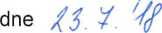 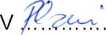 Objednatel:33. základní školu Plzeň, T. Brakové 31příspěvková organizace318 11 Plzeň	_příspěvková organizace
Mgr. Radek Růžička, ředitel školy2. Zhotovitel:G-INTERIER s.r.o.Zapsaná v obchodním rejstříku vedeném Krajským soudem v Plzni, oddíl C, vložka 10155Sídlem:Otýlie Beníškové 470/6, Severní Předměstí, 301 00 PlzeňIČ:25222945DIČ:CZ25222945Bankovní spojení:Číslo účtu:Jednající:Luděk Grolmus-jednatelZástupce pověřený jednáním ve věcechZástupce pověřený jednáním ve věcecha) smluvních:b) technických: